Date: Wednesday 16th March 2022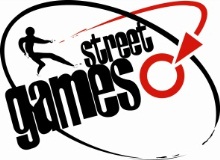 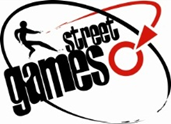 Time: 10.00 am – 3.30 pmVenue: Friends House, Euston Road (opposite Euston Station)AGENDA Item		TitleStatusOriginatorTimeBoard Safeguarding TrainingNoteJDo10.00Comfort breakComfort breakComfort breakComfort break11.001Welcome and ApologiesNoteJC11.152Declarations of InterestNoteJC3Board EvaluationNoteJC/LF11.204Holiday Gap Developments & GrowthNoteML/JS12.105Workforce StrategyNoteHC/JCa12.30LunchLunchLunchLunch12.506Finance update2022/23 Budget ApprovalFinance Committee Minutes and ReportNote/ApprovePWR/DC13.207CEO ReportSport England (ML)Sport Wales (CL)Strategy launch (ML/MP)Business Planning (PR)Inspiration 2022 (HC)Fit & Fed Fundraiser (JS)NoteML13.458Chiles, Webster, Batson Commission update NoteJA13.559Fundraising updateFundraising Committee Minutes and ReportNoteVH/MP14.0510Audit Committee Minutes and ReportNote/ApproveDC14.1511Performance Management - updateNotePR/DC14.2512Risk ManagementNoteDC14.3513Actions and Minutes of the Last Board MeetingApproveJC14.45144 Chairs’ Meeting Report and MinutesNoteJC14.50Standing ItemsStanding ItemsStanding ItemsStanding ItemsStanding Items15Chair’s Actions NoteJC16HR MattersStaff Survey action planPeople Strategy planUpdatePRo14.5517Notice of Impending Legal ActionNothing to reportJC15.2018ComplaintsNote UpdateDC15.2019Contracts Above 60kNote UpdateJC15.2020Health & SafetyNothing to reportRR15.2021Safeguarding IssuesNote UpdateJD15.2022FraudNothing to reportDC15.2023Data/Security BreachesNothing to reportDC15.2024Future Meeting Dates, Forward Plan & EventsNoteJC15.25End MeetingEnd MeetingEnd MeetingEnd MeetingEnd Meeting